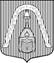 Местная   Администрация внутригородскогоМуниципального образования Санкт-Петербургамуниципальный округ Лиговка-ЯмскаяПаспорт муниципальной программыНаименование программы: «ТРАДИЦИИ»ПО ИСПОЛНЕНИЮ РАСХОДНЫХ ОБЯЗАТЕЛЬСТВ МУНИЦИПАЛЬНОГО   ОБРАЗОВАНИЯ, ВЫТЕКАЮЩИХ ИЗ ПОЛНОМОЧИЙ ПО ВОПРОСАМ МЕСТНОГО ЗНАЧЕНИЯ, ОПРЕДЕЛЕННЫХ ЗАКОНАМИ САНКТ-ПЕТЕРБУРГА:ОРГАНИЗАЦИЯ  И ПРОВЕДЕНИЕ МЕРОПРИЯТИЙ  ПО  СОХРАНЕНИЮ  И  РАЗВИТИЮ  МЕСТНЫХ  ТРАДИЦИЙ  И ОБРЯДОВ                    Цели и задачи программы:Основная цель:-  Пробуждение у жителей округа интереса к истории своей страны,  ее традициям и  обычаям.-  Сохранение русских народных, этнических, национальных, религиозных, исторических и  культурных традиций, обычаев и обрядовЗадачи состоят в следующем:-  Расширение кругозора жителей  путем  реализации образовательных программ, направленных на развитие и сохранение местных традиций и обрядов.-  Знакомство с  традициями  прошлого, пробуждение интереса к изучению истории возникновения обычаев как  этнографических,  так и культурологических на примере  северо-западного  региона нашей страныСроки реализации:  2014 г.Объем финансирования:    104,8  тыс. руб.Источник финансирования: бюджет внутригородского Муниципального образования Санкт-Петербурга муниципальный округ Лиговка-Ямская на 2014 годI.  Перечень основных  программных мероприятий  на 2014 годСогласовано по наполнению программы: Председатель комиссии по образованию, культуре и здравоохранению                       __________                     Чекина В.Д.СметаII. Обоснование  объемов финансирования на 2014годс  учетом прогноза индекса потребительских цен в размере 5,8%( письмо СМО №251-СМО от 02.07.2013)III. Механизм реализации программы3.1 Основными  формами проведения мероприятий являются:- Организация и проведение интерактивных уроков для детей и подростков, а также показательных выступлений для жителей округа силами профессиональных  творческих коллективов и  объединений;Указанные мероприятия реализуются структурным подразделением организационной работы и исполнения отдельных государственных полномочий местной Администрации Муниципального образования Лиговка-Ямская с привлечением подрядных организаций.3.2.            Мероприятия по информационному сопровождению реализации настоящей программы осуществляется специалистом, ответственным за муниципальную информационную службу.3.3.            При реализации программы нормативно-правовой базой служат  следующие источники:-     Конституция Российской Федерации-    Федеральный закон от 06.10.2003г. №131-Ф3 «Об общих принципах организации местного самоуправления в Российской Федерации» (ред. 01.09.2013г.);-    Закон Санкт-Петербурга от 23.09.2009г № 420-79 «Об организации местного самоуправления в СПб» ( ред. от 28.06.2013г.)-    Закон Санкт-Петербурга от 17.03.1998г. № 28-6  «О молодёжи и молодёжной политике Санкт-Петербурга» (ред. от 09.07.2008г.)-    Закон Санкт-Петербурга от 12.10.2005 №555-78 «О праздниках и памятных датах в Санкт-Петербурге» (ред. от  29 июня 2009 года)-    Устав Муниципального образования Лиговка-Ямская от 05.07.2011г.(ред. от 25.04.2012г.)          - Решения и другие нормативные-правовые акты Муниципального Совета          и местной  Администрации Муниципального образования Лиговка-Ямская- План социально-экономического развития внутригородского  Муниципального образования Санкт-Петербурга муниципальный округ Лиговка-Ямская на 2014год и плановый период 2015-2016 годыIV. Ожидаемые конечные результаты реализации программыВ рамках настоящей муниципальной целевой программы предполагается  провести 3 мероприятия, отвечающих задаче сохранения обычаев с охватом участников не менее 90 целевой аудитории детей  в возрасте 10-15 лет,    проживающих  на территории Муниципального образования и обучающихся  в  образовательных учреждениях на  территории округа и  1 мероприятие с охватом  участников не менее 250 человек из числа пожилых жителей округа.V. Критерии оценки эффективности исполнения программы и контроль за ходом ее реализацииОценка эффективности программы и контроль за ходом ее реализации производится на основании Положения «О разработке, утверждении, реализации и оценке эффективности муниципальных целевых программ во внутригородском Муниципальном образовании Санкт-Петербурга муниципальный округ Лиговка-Ямская», утвержденного Постановлением местной Администрации от 16.07.2013 №116 (далее – Положение). Для оценки эффективности программы используется универсальный критерий, согласно Положению:   Вторым критерием является критерийПриложение  2.12.к Постановлению местной Администрации Муниципального образования Лиговка-Ямская от 28.11.2013 №  184 «Об утверждении муниципальных программ и непрограммных направлений деятельности на 2014 год»УТВЕРЖДАЮИ.о. Главы местной Администрации_____________ О.Ю. Буканова№ п/пНаименование мероприятийСумма  на 2014 год (тыс. руб.)1 кв.2 кв.3 кв.4 кв.Примеча-ние/ код ОСГУРасходы на организацию и проведение  мероприятий по сохранению и развитию  местных традиций и обрядовРасходы на организацию и проведение  мероприятий по сохранению и развитию  местных традиций и обрядовРасходы на организацию и проведение  мероприятий по сохранению и развитию  местных традиций и обрядовРасходы на организацию и проведение  мероприятий по сохранению и развитию  местных традиций и обрядовРасходы на организацию и проведение  мероприятий по сохранению и развитию  местных традиций и обрядовРасходы на организацию и проведение  мероприятий по сохранению и развитию  местных традиций и обрядовРасходы на организацию и проведение  мероприятий по сохранению и развитию  местных традиций и обрядов1.Проект  по сохранению традиций и  обрядов: «Быт и праздничная культура Петербурга VIII-XIXвеков»( 3 мероприятия для  учащихся округа) Урок вежливости - «Мы Петербуржцы»88,988,90,00,00,02Рождественское представление: анимационная программа для родителей с детьми в «Академии странствий» (35 человек)0,00,00,00,00,03Масленичные посиделки: мастер-класс игры на ложках, песни, игры и забавы15,915,90,00,00,04Пасхальный концерт для взрослых ( жители округа 35 человек) в «Академии странствий)0,00,00,00,00,05Организация  работ по информационному сопровождению проводимых мероприятий(подготовка  и  размещение  объявлений; согласование  и координирование  проведения мероприятий с их участниками и организациями, проводящими эти мероприятия)0,00,00,00,00,0                                          Итого   :104,8104,80,00,00,0УслугаСтоимость 2013г. (руб.) Стоимость 2014г.(руб.)ПримечаниеУрок вежливости: (всего 3 урока) «Мы Петербуржцы»   (Интерактивная, костюмированная программа)2800029624 х 3урока = 88872Коммерческое предложение АНО «Петербургский Музыкальный Альянс»Масленичные посиделки1500015870Коммерческое  предложение  вх.№1159 от 12.09.13Формулировка частного критерияЗначение весового коэффициентаГрадацияБалльная оценкаВыполнение плана мероприятий согласно утвержденной муниципальной целевой программе (К1)0,4Выполнение плана программных мероприятий осуществлено в полном объеме10Выполнение плана мероприятий согласно утвержденной муниципальной целевой программе (К1)0,4План программных мероприятий выполнен не менее чем на 90%8Выполнение плана мероприятий согласно утвержденной муниципальной целевой программе (К1)0,4План программных мероприятий выполнен не менее чем на 70%6Выполнение плана мероприятий согласно утвержденной муниципальной целевой программе (К1)0,4План программных мероприятий выполнен не менее чем на 50%4Выполнение плана мероприятий согласно утвержденной муниципальной целевой программе (К1)0,4Фактическое выполнение плана программных мероприятий составляет от 30 до 50%2Выполнение плана мероприятий согласно утвержденной муниципальной целевой программе (К1)0,4План программных мероприятий выполнен не менее чем на 30%1Фактический охват программными мероприятиями  предполагаемых участников из целевой аудитории  от запланированного количества (К2), в %.0,4Охват участников мероприятия не менее запланированного числа10Фактический охват программными мероприятиями  предполагаемых участников из целевой аудитории  от запланированного количества (К2), в %.0,4Отклонение (в сторону уменьшения) от плана охвата участников мероприятия не более 10%8Фактический охват программными мероприятиями  предполагаемых участников из целевой аудитории  от запланированного количества (К2), в %.0,4Отклонение (в сторону уменьшения) от плана охвата участников мероприятия не менее 10% и не более  30%6Фактический охват программными мероприятиями  предполагаемых участников из целевой аудитории  от запланированного количества (К2), в %.0,4Отклонение (в сторону уменьшения) от плана охвата участников мероприятия не менее  30% и не более 50%4Фактический охват программными мероприятиями  предполагаемых участников из целевой аудитории  от запланированного количества (К2), в %.0,4Отклонение (в сторону уменьшения) от плана охвата участников мероприятия более 50%1Оценка, даваемая участниками и/или представителем (представителями) образовательных учреждений, присутствующим(и) по пятибалльной шкале на мероприятиях, с точки зрения информативности и полезности соответствующего мероприятия,  на специально подготовленном специалистом местной Администрации, курирующим данную программу, листе (К3)0,2Не менее 80% мероприятий получили оценку в 4 и 5 баллов10Оценка, даваемая участниками и/или представителем (представителями) образовательных учреждений, присутствующим(и) по пятибалльной шкале на мероприятиях, с точки зрения информативности и полезности соответствующего мероприятия,  на специально подготовленном специалистом местной Администрации, курирующим данную программу, листе (К3)0,2От 70 до 79% мероприятий получили  оценку в 4 и 5 баллов8Оценка, даваемая участниками и/или представителем (представителями) образовательных учреждений, присутствующим(и) по пятибалльной шкале на мероприятиях, с точки зрения информативности и полезности соответствующего мероприятия,  на специально подготовленном специалистом местной Администрации, курирующим данную программу, листе (К3)0,2От 50 до 69 % мероприятий получили оценку в 4 и 5 баллов6Оценка, даваемая участниками и/или представителем (представителями) образовательных учреждений, присутствующим(и) по пятибалльной шкале на мероприятиях, с точки зрения информативности и полезности соответствующего мероприятия,  на специально подготовленном специалистом местной Администрации, курирующим данную программу, листе (К3)0,2От 30 до 49 % мероприятий получили оценку в 4 и 5 баллов4Оценка, даваемая участниками и/или представителем (представителями) образовательных учреждений, присутствующим(и) по пятибалльной шкале на мероприятиях, с точки зрения информативности и полезности соответствующего мероприятия,  на специально подготовленном специалистом местной Администрации, курирующим данную программу, листе (К3)0,2Менее 30 % мероприятий получили оценку в 4 и 5 баллов1